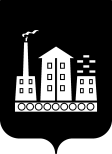 АДМИНИСТРАЦИЯГОРОДСКОГО ОКРУГА СПАССК-ДАЛЬНИЙ ПОСТАНОВЛЕНИЕ08 июня 2021г.              г. Спасск-Дальний, Приморского края                   № 288-паО проведении конкурсного отбора проектов инициативного бюджетирования по направлению «Местная инициатива» в городском округе Спасск-ДальнийВ соответствии со ст. 26.1 Федерального закона от 6 октября 2003 года         № 131-ФЗ «Об общих принципах организации местного самоуправления в Российской Федерации»,  Уставом городского округа Спасск-Дальний, решением Думы городского округа Спасск-Дальний от 29 января 2021 г. № 2-НПА «Об утверждении Порядка реализации проектов инициативного бюджетирования на территории городского округа Спасск-Дальний», в целях совершенствования развития механизмов инициативного бюджетирования на территории городского округа Спасск-Дальний Администрация городского округа Спасск-ДальнийПОСТАНОВЛЯЕТ:1. Провести в 2021 году конкурсный отбор проектов инициативного бюджетирования по направлению «Местная инициатива» в городском округе Спасск-Дальний, содержащих мероприятия по ремонту, благоустройству и модернизации территорий и объектов, находящихся в муниципальной собственности.2. Утвердить:Порядок проведения конкурсного отбора инициативных проектов по направлению «Местная инициатива» в ородском округе Спасск-Дальний (приложение № 1);Состав муниципальной конкурсной комиссии инициативного бюджетирования городского округа Спасск-Дальний (приложение № 2).3. Определить:дату начала подачи инициаторами проектов инициативного бюджетирования по направлению «Местная инициатива» в городском округе Спасск-Дальний  конкурсных заявок на участие в конкурсном отборе – 21 июня 2021 года;дату окончания приема конкурсных заявок на участие в конкурсном отборе – 9 июля 2021 года;место приема конкурсных заявок на участие в конкурсном отборе - Администрация городского округа Спасск-Дальний: 692245 Приморский край,       г. Спасск-Дальний, ул. Борисова, 17, кабинет № 29;срок проведения конкурсного отбора инициативных проектов по направлению «Местная инициатива» в городском округе Спасск-Дальний до          16 августа 2021 года.4. Административному управлению Администрации городского округа Спасск-Дальний (Моняк) настоящее постановление опубликовать в периодическом печатном издании и разместить на официальном сайте правовой информации городского округа Спасск-Дальнийи. в официальных аккаунтах Администрации городского округа Спасск-Дальний.5. Контроль за исполнением настоящего постановления возложить на первого заместителя главы Администрации городского округа Спасск-Дальний Врадий Л.В.Исполняющий обязанности главыгородского округа Спасск-Дальний				                Е.Э. Богинский                  Приложение № 1  к постановлению Администрации  городского округа Спасск-Дальний          от 08 июня 2021г. № 288-паПорядок проведения конкурсного отбора инициативных проектов по направлению «Местная инициатива» в городском округе Спасск-Дальний1. Общие положения1.1. Настоящий Порядок устанавливает правила проведения конкурсного отбора инициативных проектов по направлению «Местная инициатива» в городском округе Спасск-Дальний содержащих мероприятия по ремонту, благоустройству и модернизации территорий и объектов, находящихся  в муниципальной собственности (далее - конкурсный отбор) для определения проектов-победителей, которые будут реализованы на территории городского округа Спасск-Дальний в 2021 году, требования к конкурсной документации проекта, представляемого на конкурсный отбор, и критерии ее оценки.1.2. Организатором конкурсного отбора является Администрация городского округа Спасск-Дальний.1.3. Право на участие в конкурсном отборе имеют проекты, подготовленные инициаторами проектов в составе инициативных групп, состоящих из граждан, достигших шестнадцатилетнего возраста и проживающих на территории городского округа Спасск-Дальний, в количестве не менее 10 человек), (далее - участники конкурсного отбора).1.4. В рамках конкурсного отбора рассматриваются проекты, оценочная стоимость реализации которых не превышает 100 000 рублей и предполагаемый срок реализации которых не позднее 31 декабря 2021 года.1.5. Проведение конкурсного отбора осуществляется муниципальной конкурсной комиссией инициативного бюджетирования городского округа Спасск-Дальний (далее –конкурсная комиссия).1.6. Источником финансового обеспечения реализации инициативных проектов по направлению «Местная инициатива» являются предусмотренные решением о бюджете городского округа Спасск-Дальний бюджетные ассигнования на реализацию инициативных проектов, формируемые, в том числе с учетом объемов инициативных платежей, уплачиваемых на добровольной основе и зачисляемых в соответствии с Бюджетным кодексом Российской Федерации в бюджет городского округа Спасск-Дальний в целях реализации конкретных инициативных проектов по направлению «Местная инициатива».2. Организация и проведение конкурсного отбора2.1. Организатор конкурсного отбора размещает на официальном сайте городского округа Спасск-Дальний (далее - официальный сайт) в рубрике «Инициативное бюджетирование» и в официальных аккаунтах Администрации городского округа Спасск-Дальний информационное сообщение о проведении конкурсного отбора (далее - информационное сообщение), которое содержит: наименование, фактический адрес и номер телефона организатора конкурсного отбора;место, порядок и срок подачи заявок;перечень и формы документов, необходимых для участия в конкурсном отборе.2.2. Выдвижение инициативных проектов осуществляется участниками конкурсного отбора путем подачи заявок на участие в конкурсном отборе в конкурсную комиссию на бумажном носителе и в электронном виде.2.3. Заявки на участие в конкурсном отборе составляются участниками конкурсного отбора  по форме, согласно приложению № 1 к настоящему Порядку, с приложением следующих документов:фотоматериалы о текущем состоянии объекта, указанного в заявке;документы, подтверждающие стоимость проекта, указанного в заявке (локальный сметный расчет, прайс-лист на закупаемое оборудование или технику);протокол собрания инициативной группы об участии в конкурсном отборе по форме, согласно приложению № 2 к Порядку.2.4.  Инициатор проекта имеет право отозвать свою заявку, сообщив    об этом письменно организатору конкурсного отбора, не позднее пяти рабочих дней до даты окончания приема заявок, установленной информационным             сообщением.2.5. Представленные в конкурсную комиссию заявки на участие в конкурсном отборе подлежат регистрации  в  журнале  заявок  под порядковым  номером  с указанием даты  и точного  времени  его  представления  (часы  и  минуты).2.6. Конкурсная комиссия в течение пяти рабочих дней после окончания приема осуществляет предварительный отбор  конкурсных заявок.2.7. Конкурсная комиссия отклоняет заявку в следующих случаях:несоответствие заявки и (или) документов требованиям и условиям, установленным Порядком;несоблюдение срока подачи заявки, установленного информационным сообщением;несоответствие срока реализации мероприятий, указанных в заявке,  сроку, установленному статьей 1 Порядка;наличие мероприятий, указанных в заявке, в составе иных мероприятий муниципальных программ;отсутствие средств бюджета городского округа в объеме средств, необходимом для реализации инициативного проекта, источником которого не являются инициативные платежи;невозможность реализации инициативного проекта ввиду отсутствия у органов местного самоуправления необходимых полномочий и прав;указание в заявке мероприятий по ремонту, благоустройству и модернизации следующих объектов:объектов, которые не являются муниципальной собственностью;объектов культового и религиозного назначения;объектов, которые служат интересам отдельных этнических групп  и создают риск межэтнических конфликтов;объектов, которые могут привести к негативным изменениям окружающей среды или угрозе экологической безопасности.2.8. Решение конкурсной комиссии по предварительному отбору заявок оформляются протоколом, который размещается на официальном сайте в течение трех рабочих дней после даты принятия решения конкурсной комиссией.2.9. Организатор конкурсного отбора:готовит уведомление об отклонении заявки на основании протокола заседания конкурсной комиссии о результатах предварительного отбора заявок с указанием причин отклонения заявки и в срок, не позднее десяти рабочих дней после даты принятия решений конкурсной комиссией, вручает его инициатору проекта лично либо направляет на адрес электронной почты, указанный в заявкев течение трех рабочих дней после даты принятия решений конкурсной комиссией размещает информацию об инициативных проектах, прошедших предварительный отбор, на официальном сайте Администрации городского округа Спасск-Дальний на срок пятнадцать календарных дней в целях проведения открытого голосования для учета мнения населения;в течение трех рабочих дней после окончания открытого голосования по заявкам назначает заседание конкурсной комиссии;обеспечивает подготовку и размещение на официальном сайте Администрации городского округа Спасск-Дальний протоколов заседаний конкурсной          комиссии;осуществляет учет и хранение представленных на конкурсный  отбор заявок, протоколов заседаний конкурсной комиссии, ведение журнала  регистрации;- информирует участников конкурсного отбора и жителей городского округа Спасск-Дальний о сроке проведения (дате начала и дате окончания) голосования и обеспечивает техническую возможность регистрации и подсчета голосов на официальном сайте.2.10. Подсчет голосов по каждой вынесенной на голосование заявке, получившей положительное заключение по итогам проведенного технического анализа, осуществляется на официальном сайте Администрации городского округа Спасск-Дальний.По результатам голосования заявки ранжируются по числу набранных голосов.Заявки, набравшие наибольшее количество голосов, получают первый порядковый номер и далее по убыванию количества набранных голосов больший порядковый номер.Первое место занимает заявка, получившая первый порядковый номер, далее - по возрастающей. При равном количестве голосов первоначальное право на присвоение порядкового номера получает заявка, поданная и зарегистрированная ранее остальных.2.11. На территории городского округа Спасск-Дальний могут быть реализованы 3 проекта-победителя.3. Реализация инициативных проектов3.1. В течение 15 рабочих дней со дня завершения голосования на официальном сайте Организатор конкурсного отбора обеспечивает принятие муниципального правового акта, утверждающего перечень проектов - победителей, подлежащих реализации на территории городского округа Спасск-Дальний и ответственные уполномоченные структурные подразделения Администрации городского округа Спасск-Дальний, обеспечивающие реализацию проектов инициативного бюджетирования по направлению «Местная инициатива».3.2. Реализация проектов-победителей осуществляется Администрацией городского округа Спасск-Дальний в соответствии с решением о бюджете в пределах одного финансового года не позднее 31 декабря 2021 года.3.3. Инициаторы проекта, другие граждане, проживающие на территории городского округа Спасск-Дальний, уполномоченные собранием или конференцией граждан, а также иные лица, определяемые законодательством Российской Федерации, вправе осуществлять общественный контроль за реализацией инициативного проекта в формах, предусмотренных законодательством Российской Федерации.                 Приложение № 1к Порядку проведения конкурсного отбора инициативных проектов по направлению «Местная инициатива» в городском округе Спасск-ДальнийЗАЯВКАна участие в конкурсном отборе инициативных проектов по направлению «Местная инициатива» от ______________________________________________________________________________________________________________________________________Инициатор проекта (Фамилия, Имя, Отчество, № телефона, адрес электронной почты)Дата подачи Заявки _______________Место реализации проекта, (указывается конкретное место (адрес, объект), где планируется реализация проекта) __________________________________________________________________________________________________________Тип проекта (сфера реализации проекта) ____________________________________________________________________________________________________Наименование проекта ____________________________________________________________________________________________________________________Описание проблемы, на решение которой направлен проект________________  __________________________________________________________________________________________________________________________________________(Описать суть проблемы, степень неотложности решения проблемы, текущее состояние)Основные благополучатели проекта:- дети школьного и дошкольного возраста;- молодежь;- жители старшего поколения (пенсионеры);- жители городского округа в целом;- другое (описать).Мероприятия по реализации проекта:_________________________________________________________________________________________________________________________________________________________________________(что конкретно и каким способом планируется выполнить в рамках проекта)Предполагаемая стоимость проекта:Ожидаемый срок реализации проекта: ______________________________________________________________                                                  (месяцев, дней)10. Возможное воздействие мероприятий, указанных в заявке, на негативное        изменение окружающей среды или угроза экологической безопасности:__________________________________________________________________(если реализация проекта может привести к негативным изменениям окружающей среды, то кратко опишите характер, степень негативных изменений окружающей среды и способы предотвращения негативных изменений)Дополнительная информация и комментарии: ______________________________________________________________________________________________________________________________________Инициатор проекта:____________________                               _________________________________          (подпись)                                                        (фамилия, имя, отчество)"______" ____________ 20____ г.Согласен (согласна) на обработку персональных данных._________________________                               _______________________________ (подпись инициатора проекта)                                      (фамилия, имя, отчество)"______" ____________ 20____ г.Приложение:1. Фотоматериалы о текущем состоянии объекта, указанного в заявке, на ___ л. в ___ экз.2. Документы, подтверждающие стоимость проекта, указанного в заявке        (локальный сметный расчет, прайс-лист на закупаемое оборудование или технику), на ___ л. в ___ экз.3. Протокол собрания инициативной группы об участии в конкурсном отборе на ___ л. в ___ экз. 4. Иные документы для реализации проекта                Приложение №  2к Порядку проведения конкурсного отбора инициативных проектов по направлению «Местная инициатива» в городском округе Спасск-ДальнийФормапротокола собрания инициативной группыоб участии в конкурсном отборе заявокдля участия в реализации проектов   инициативного бюджетирования"_____" _________ 20____ г.______ час. ________ мин.Присутствовали: _________ чел.Собрание инициативной группы проводится по адресу: ____________________, ул. _______________________, д. _____________.Собрание инициативной группы созвано по инициативе ____________________Открывает и ведет собрание ____________________________________________                                                             (фамилия, имя, отчество)Секретарь собрания: __________________________________________________                                                             (фамилия, имя, отчество)Повестка дня:1. Принятие решения по вопросу подачи заявки на участие в реализации проектов инициативного бюджетирования.2. Утверждение перечня работ.3. Принятие решения о размере доли софинансирования населения, юридических лиц, индивидуальных предпринимателей (возможно).4. Принятие решения о порядке и сроках сбора средств на софинансирование проекта.5. Назначение руководителя инициативной группы для подачи и подписания заявки на участие в конкурсном отборе. Решения по повестке дня: 1. По первому вопросу слушали _____________________, который(ая) предложил(а) подать заявку на участие в конкурсном отборе заявок для участия в реализации проектов инициативного бюджетирования.Голосовали:ЗА - _____________ чел.ПРОТИВ - _____________ чел.ВОЗДЕРЖАЛСЯ - _____________ чел.Решение принято/не принято.2. По второму вопросу слушали ____________________, который(ая) доложил(а)   о перечне работ _____________________________________________________________________________           (подробно описать работы, необходимые для реализации данного проекта)Голосовали:ЗА - _____________ чел.ПРОТИВ - _____________ чел.ВОЗДЕРЖАЛСЯ - _____________ чел.Решение принято/не принято.3. По третьему вопросу слушали _______________, который(ая) предложил(а) размер доли софинансирования населения, юридических лиц, индивидуальных предпринимателей:в денежной форме - __________________________________________________,в процентном соотношении к общей стоимости проекта - __________________.Голосовали:ЗА - _____________ чел.ПРОТИВ - _____________ чел.ВОЗДЕРЖАЛСЯ - _____________ чел.Решение принято/не принято.4. По четвертому вопросу слушали ___________________________, который(ая)         доложил(а) о порядке и сроках сбора средств на софинансирование проекта.Голосовали:ЗА - _____________ чел.ПРОТИВ - _____________ чел.ВОЗДЕРЖАЛСЯ - _____________ чел.Решение принято/не принято.5. По пятому вопросу слушали ______________________, который(ая) предложил(а) назначить руководителя инициативной группы для подачи и подписания заявки на участие в конкурсном отборе заявок.Голосовали:ЗА - _____________ чел.ПРОТИВ - _____________ чел.ВОЗДЕРЖАЛСЯ - _____________ чел.Решение принято/не принято.Приложение: лист регистрации участников собрания на ___ л. в ___ экз. (с обязательным указанием суммы пожертвований от каждого участника собрания).Руководитель инициативной группы __________________/___________________________________                                               (подпись)                              (фамилия, имя, отчество)Секретарь собрания ____________________/___________________________________                                               (подпись)                              (фамилия, имя, отчество)            Приложение № 2к постановлению Администрации городского округа Спасск-Дальний        от 08 июня 2021г. № 288-па Состав муниципальной конкурсной комиссии инициативного бюджетирования городского округа Спасск-Дальний№п/пВиды затратОбщая стоимость№п/пВиды затратруб.1.Разработка проектно-сметной документации2.Работы по ремонту (модернизации, благоустройству) 3.Приобретение материалов4.Приобретение оборудования5.Прочие расходы (опишите)ИтогоИтогоВрадий Л.В.                       - первый заместитель главы Администрации   городского округа Спасск-Дальний,  председатель рабочей группы;Кучерявый Д.С.- начальник финансового управления   Администрации   городского округа Спасск-Дальний, заместитель председателя рабочей группы;Бакайкина Н.И. - заместитель начальника финансового управления Администрации   городского округа Спасск-Дальний,  секретарь рабочей группы;Джос-Яринич О.А.- начальник управления градостроительства Администрации   городского округа Спасск-Дальний;Петик И.Б. .- начальник   управления земельных и имущественных отношений   Администрации   городского округа Спасск-Дальний;Симоненко О.С.- начальник управления жилищно-коммунального хозяйства Администрации   городского округа Спасск-Дальний;Троценко Т.А.- начальник организационного отдела административного управления     Администрации   городского округа Спасск-Дальний.Труднева Т.П.Антоненко С.И.- заместитель председателя Думы городского округа Спасск-Дальний.- депутат Думы городского округа Спасск-Дальний